附件2  手机考具体操作流程我院基地2023年中医住院医师、中医全科医生规范化培训招录考试初试为理论考核，采用手机APP考核形式，具体操作流程附后。为使每位考生都熟悉考试流程、熟练操作考试系统，确保考试顺利进行，请报考我院2023年中医住院医师、中医全科医生规范化培训（培养）的人员（含委培生）务必在5月6日前完成系统注册和信息采集，并完成功能测试。逾期未注册及信息采集的考生将无法进行考试。手机考具体操作流程一、关于考试系统1、考试系统安装考生使用手机浏览器打开www.imed.org.cn，选择“客户端下载”栏目，选择对应版本即可下载考试端（国家医学电子书包APP）。或者直接扫描下方二维码进行下载：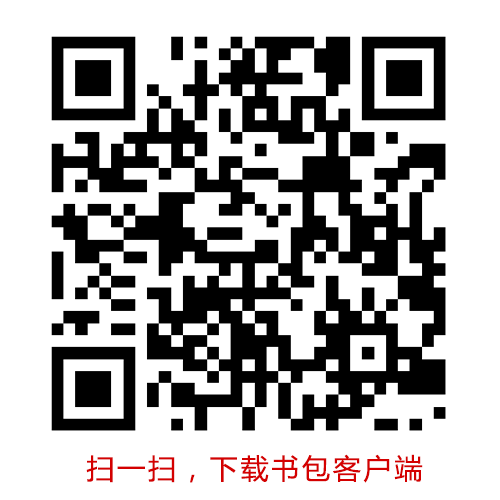 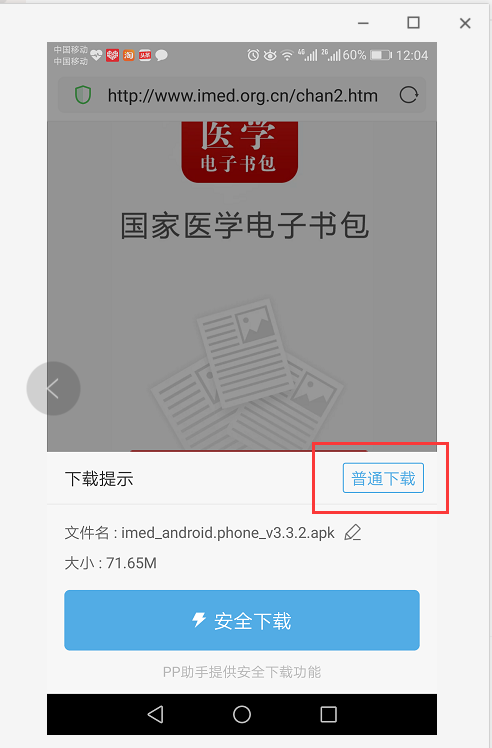 安卓手机在扫码安装时，请选择“普通下载”下载，不要用“安全下载/官方下载”等明显标记的下载安装等，那样会跳转到应用商店下载，因有些应用商店更新不及时，有可能下载的是旧版本的。2、注册与登录考生需提前安装好手机考考试端App，自行用邮箱或手机号码进行注册账号并登录，已经有账号的可直接登录，忽略注册账号流程。注册账号流程如下：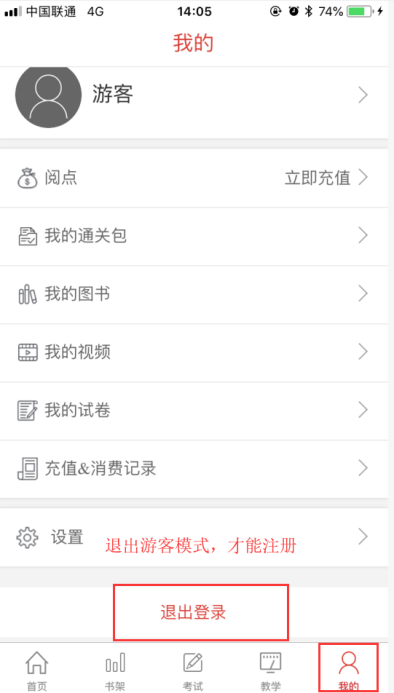 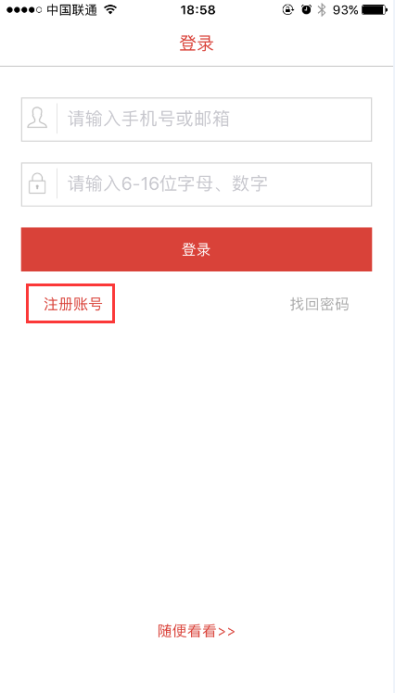 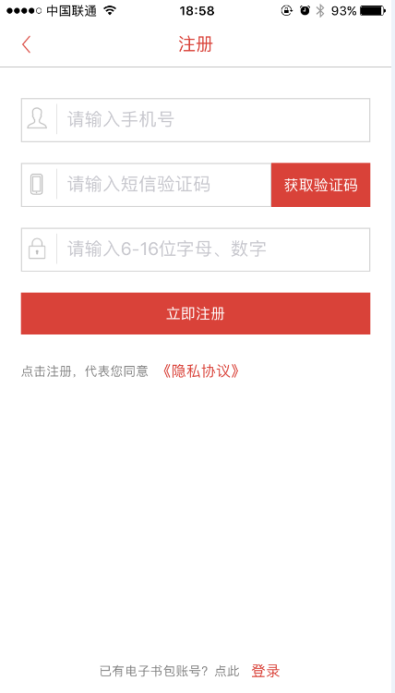 凭报名手机号+密码000000登录（如之前使用过电子书包，更改过密码，请输入更改后的密码）。登录书包app后，如果未绑定过手机号，则会弹窗提示绑定手机号。输入手机号，点击获取验证码，填写收到的验证码，点击确认绑定即可完成绑定手机号操作。绑定后则登录成功。如果绑定过手机则没有此提示，该步骤省略。5、登录成功后点击下方“考试”菜单，进入考试系统。 进入考试系统后，确保考试首页能看到题库入口及我要考试（正式考试）入口，以及绑定的机构名称（考试首页最下方）。a)b)C）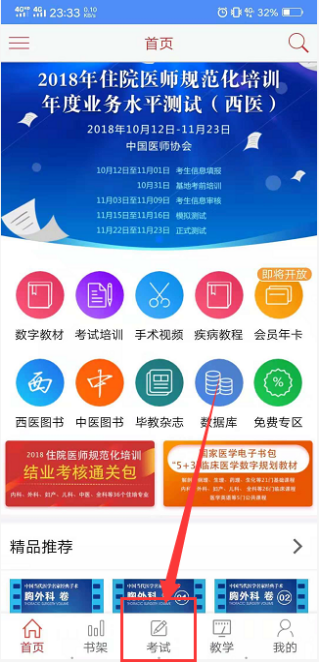 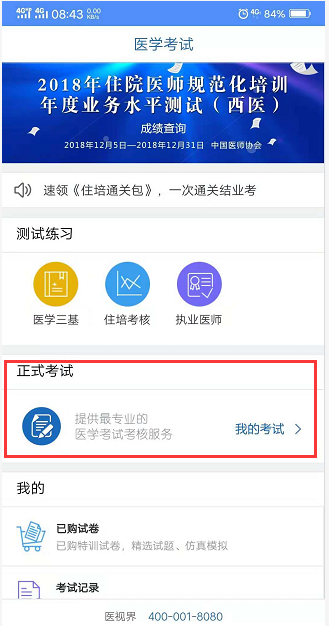 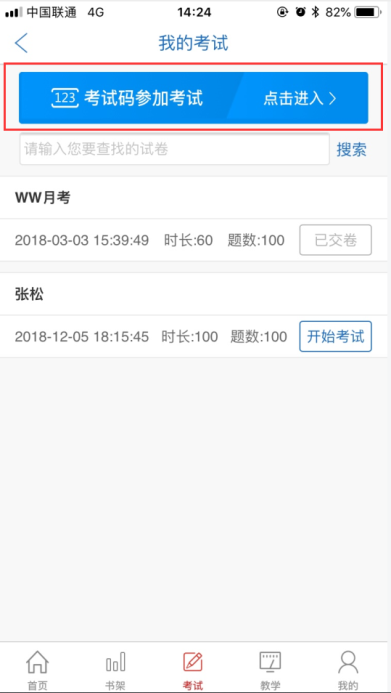 6、输入相应的考试码(426728)进入学员信息采集和测试练习 （姓名、性别、电话、身份证号码为必填项目，单位填：南宁市中医医院）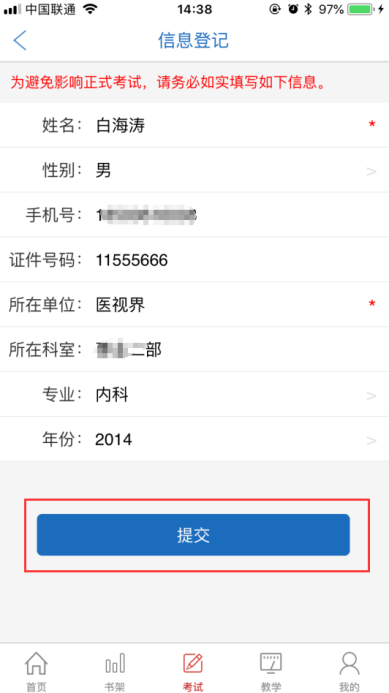 7、确认信息无误后提交后开始系统测试。测试过程中离开考试界面会被锁屏（正式考试时视为作弊情况），解锁码是：2297，可自行解锁完成答题。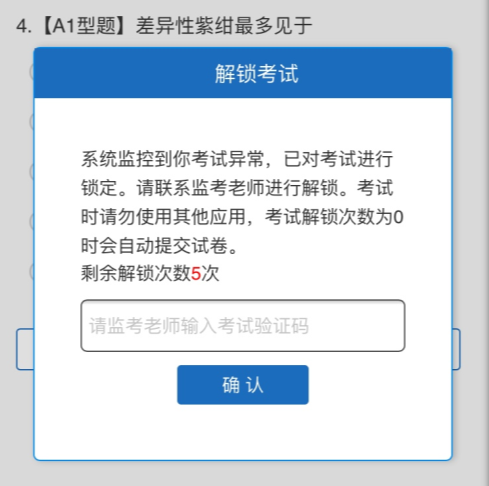 8、试题作答完毕后，点击交卷按钮，点击确认提交试卷，提示试卷提交成功即完成本场考试。看到如下界面即表示试卷提交成功（点击确认后回到首页）：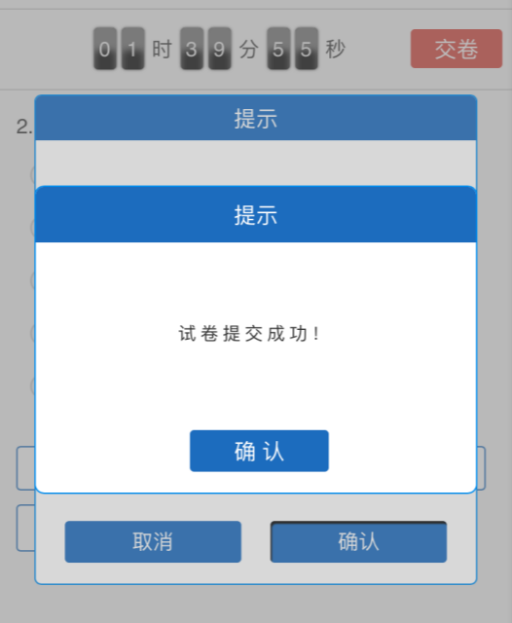 二、注意事项手机系统版本要求：苹果手机系统要求iOS9以上，安卓手机系统版本要求在安卓5.6以上。手机配置要求：内存512M以上，存储空间500M以上，分辨率要求 1280*720以上。提前准备好考试环境，安装好书包App（确保书包App版本在3.4.2及以上，最好是最新版本，版本在“我的—设置—版本信息”中查看），确保能看到“我的考试”入口，并确保能进行考前练习。确保考试时手机电量充足，支持2个小时以上的连续使用。如果手机续航不太好的话可以带上移动电源。请考生将手机屏幕待机时间调至10分钟以上甚至常亮，以免出现手机锁屏现象影响考试。考试期间保持网络通畅，建议使用4g网络或者wifi进行考试。3g网络会出现页面卡住或者页面空白的情况。考试前，请关闭占用网络资源的相关应用程序，将手机状态调整为最佳状态。考生在考试过程中遇到网速慢、断线等情况，不要着急，可以选择关闭移动网络，然后在开启，即可继续答题考试。考生在考试过程将手机调整为静音状态，建议考生在考试前退出微信、QQ等聊天软件，将手机设置为来电转移状态，保持考试状态，避免考生再考试过程中出现锁屏状态，若考生在考试过程中，查看微信、QQ，BAIDU搜索、接听电话、截屏等，手机会被自动锁定，锁定后考生将不能继续答题。若考生手机被锁定5次（系统默认）后，系统将进行自动交卷处理。若考生考试界面被锁定后，请及时致意考务人员，进行解锁，解锁后方可继续答题。10.对本通知有疑问者，请联系南宁市中医医院科教科，联系电话：0771-3956155。